SMALL TOWN BIG DREAMS !!TROJANS BASEBALL…..COMMIT B.I.G.!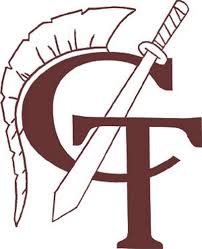 2017 BASEBALL SCHEDULE2017 BASEBALL SCHEDULE2017 BASEBALL SCHEDULE2017 BASEBALL SCHEDULEDATEOPPONENTPLACETIME17-FebAlba-Golden (SCRIMMAGE)Alba-GoldenTBD21-FebMaudMaud4:30 PMFeb 23- Feb25Sam Rayburn Wood Bat TournamentSam Rayburn High SchoolTBDFebruary 28McKinney Christian AcademyHOME4:00 PMMarch 2-4Blue Ridge TournamentBlue Ridge TBDMarch 7DetroitDetroit4:00 PMMarch 9-11Scott Mabe Spring ClassicCumby TBDMarch 14OpenOpenMarch 17Campbell *Campbell4:30 PMMarch 21Saltillo*HOME4:30 PMMarch 24Yantis*Yantis4:30 PMMarch 28Miller Grove*HOME4:30 PMMarch 31Campbell *HOME4:30 PMApril 3McKinney Christian AcademyMcKinney Christian4:30 PMApril 7OPENOPENApril 11Campbell*Campbell4:30 PMApril 14Fruitvale*Fruitvale6:00 PMApril 18North Hopkins *North Hopkins4:30 PMApril 21North Hopkins*HOME4:30 PMApril 22North Hopkins **HOME1:00 PMAprill 25OPENOPENOPEN* Denotes District Game* Denotes District Game** Denotes Senior Night** Denotes Senior NightHead Coach Jason Keeney   jason.keeney@cumbyisd.net  409-749-0336Jason Keeney   jason.keeney@cumbyisd.net  409-749-0336Assistant Coaches  Rickey Vaughan, Tom DracosAssistant Coaches  Rickey Vaughan, Tom DracosAthletic Director    Tom DracosAthletic Director    Tom DracosPrincipalJennifer DracosSuperintendant      Shelly SlaughterSuperintendant      Shelly Slaughter